Anmälningsblankett Uppsala Taekwon-Do klubb Jag anmäler mig till träning i Uppsala Taekwon-Do klubb:  Vårterminen 20__ 
  Höstterminen 20__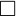 Namn: ............................................................................. 
Personnummer: ............................................................. 
Adress: ............................................................................ 
Postnr: ............................... Ort: ................................... 
Telefon: ............................. 
e-postadress: ................................................................... 
Taekwon-Dopass nr: ..................................................... 
Grad: ...............................
Kontaktuppgift till anhörig (namn och telefon): ................................................................................Avgifter Terminsavgift Vuxna 					1100 kr
 Terminsavgift Vuxna som värvat ny medlem (skriv vem nedan) 		800 kr
 Terminsavgift Barn 					900 kr
 Medlemsavgift 100:- (betalas av alla, en gång per år, 			100 kr
      när Du betalat medlemsavgiften skyddas Du     
      av klubbens försäkring under träningen)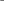  Familjerabatt 10% (2 ur samma familj) 20% (3 eller fler ur samma familj)       Summa  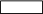 Betalningsform  Betala till Plusgiro nr 970750-6, ange namn på inbetalningskortet!
 Plusgiroinbetalning (fäst kvittot på anmälningsblanketten) Betalning via internetbank (skriv datum här: ............................) Jag godkänner att Uppsala Taekwon-do klubb sparar mina personuppgifter (för mer information se klubbens integritetspolicy)Meddelande: ...............................................................................................................................................

...............................................................................................................................................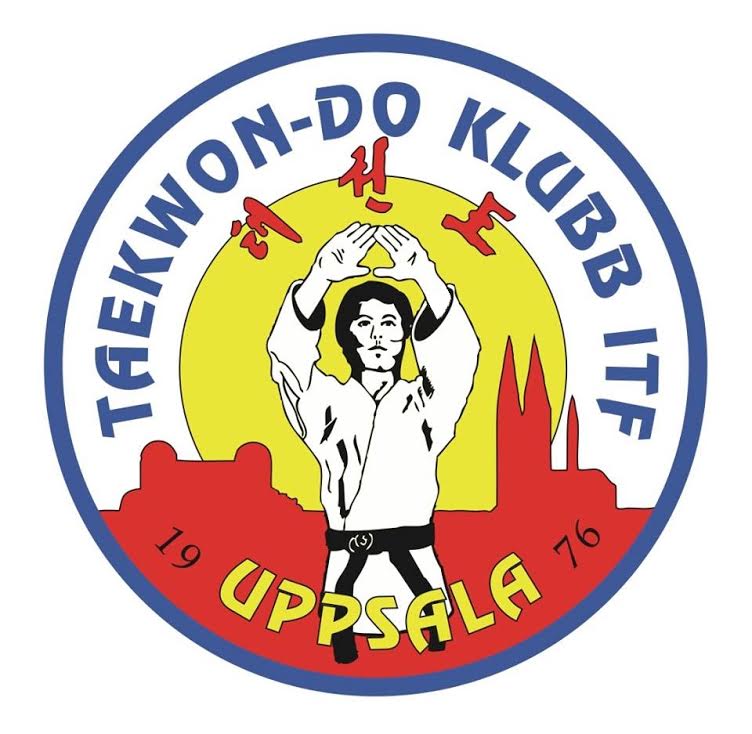 
Ort 	      Datum

.................................................................. 
Namnteckning  